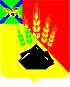 АДМИНИСТРАЦИЯ МИХАЙЛОВСКОГО МУНИЦИПАЛЬНОГО РАЙОНА ПОСТАНОВЛЕНИЕ 
23.05.2022                                              с. Михайловка                                                  № 553-паО проведении районного конкурса детского творчества,посвященного Международному дню защиты детей, «В мире детства» среди обучающихся (воспитанников) общеобразовательных и дошкольных учреждений Михайловского муниципального районаВ соответствии с Федеральным законом от 06.10.2003 № 131-ФЗ «Об общих принципах организации местного самоуправления в РФ», в целях реализации муниципальных программ, утвержденных постановлениями администрации Михайловского муниципального района от 02.10.2019 № 856-па «Молодежная политика Михайловского муниципального района на 2020 – 2022 годы», от 21.12.2021 № 1312-па «Развитие культуры Михайловского муниципального района на 2022-2024 годы» и подпрограммы «Юные таланты Михайловского муниципального района на 2022-2024 годы, в целях создания условий для эстетического и нравственного воспитания подрастающего поколения средствами изобразительного искусства и декоративно-прикладного творчества, в связи с празднованием 01 июня 2022 года Международного дня защиты детей, администрация Михайловского муниципального районаПОСТАНОВЛЯЕТ:1. Провести с 20 мая по 17 июня 2022 года районный конкурс детского творчества, посвященный Международному дню защиты детей, «В мире детства» среди обучающихся (воспитанников) общеобразовательных и дошкольных учреждений Михайловского муниципального района.2. Утвердить положение о проведении районного конкурса детского творчества, посвященного Международному дню защиты детей, «В мире детства» среди обучающихся (воспитанников) общеобразовательных и дошкольных учреждений Михайловского муниципального района (приложение № 1).3. Утвердить состав конкурсной комиссии районного конкурса детского творчества, посвященного Международному дню защиты детей, «В мире детства» среди обучающихся (воспитанников) общеобразовательных и дошкольных учреждений Михайловского муниципального района (приложение № 2).4. Управлению по вопросам образования (Чепала А.Ф.) подготовить и провести районный конкурс детского творчества, посвященный Международному дню защиты детей, «В мире детства» среди обучающихся (воспитанников) общеобразовательных и дошкольных учреждений Михайловского муниципального района.5. Муниципальной бюджетной организации дополнительного образования «Центр детского творчества» с. Михайловка (Мирошникова И.И.), муниципальному межпоселенческому бюджетному учреждению культуры Михайловского муниципального района «Методическое культурно-информационное объединение» – историко-краеведческому музею с. Михайловка (Исаева Л.В.) подготовить выставку творческих работ районного конкурса детского творчества, посвященного Международному дню защиты детей, «В мире детства» среди обучающихся (воспитанников) общеобразовательных и дошкольных учреждений Михайловского муниципального района.6. Муниципальным бюджетным общеобразовательным и дошкольным учреждениям Михайловского муниципального района обеспечить участие обучающихся (воспитанников) в районном конкурсе детского творчества, посвященном Международному дню защиты детей, «В мире детства» среди обучающихся (воспитанников) общеобразовательных и дошкольных учреждений Михайловского муниципального района.7. Муниципальному казённому учреждению «Управление по организационно-техническому обеспечению деятельности администрации Михайловского муниципального района» (Корж С.Г.) разместить настоящее постановление на официальном сайте администрации Михайловского муниципального района в информационно-коммуникационной сети Интернет.8. Контроль над исполнением настоящего постановления возложить на начальника управления по вопросам образования администрации Михайловского муниципального района Чепала А.Ф.И.о. главы Михайловского муниципального района –Глава администрации района                                                           П.А. ЗубокПриложение № 1УТВЕРЖДЕНОпостановлением администрацииМихайловского муниципального районаот 23.05.2022 № 553-паПОЛОЖЕНИЕо проведении районного конкурса детского творчества, посвященного Дню защиты детей, «В мире детства» среди обучающихся (воспитанников) общеобразовательных и дошкольных учреждений Михайловского муниципального района1. Общие положения1.1. Настоящее Положение определяет порядок организации и проведения районного конкурса детского творчества, посвященного Международному дню защиты детей, «В мире детства» среди обучающихся (воспитанников) общеобразовательных и дошкольных учреждений Михайловского муниципального района (далее по тексту – Конкурс).1.2. Организация и проведение Конкурса осуществляется управлением по вопросам образования администрации Михайловского муниципального района совместно с муниципальной бюджетной организацией дополнительного образования «Центр детского творчества» с. Михайловка, муниципальным межпоселенческим бюджетным учреждением культуры Михайловского муниципального района «Методическое культурно-информационное объединение» – историко-краеведческим музеем.2. Цели и задачи Конкурса:2.1. Цели Конкурса:а) создание условий для эстетического и нравственного воспитания подрастающего поколения средствами изобразительного искусства, фотоискусства и декоративно-прикладного творчества;б) развитие и популяризация детского творчества.2.2. Задачи конкурса:а) развитие всех видов декоративно-прикладного творчества, изобразительного творчества, фотоискусства среди детей и подростков;б) выявление и поддержка творческих способностей детей и подростков Михайловского муниципального района;3. Участники Конкурса3.1. В Конкурсе принимают участие обучающиеся (воспитанники) общеобразовательных и дошкольных учреждений Михайловского муниципального района.3.2. Возрастные категории участников конкурса:а) от 3 до 6 лет; б) от 7 до 9 лет; в) от 10 до 13 лет;г) от 14 до 17 лет. 3.3. Допускается только индивидуальное участие!4. Порядок проведения конкурса.4.1. Конкурс проводится с 20 мая по 17 июня 2022 года.4.2. Конкурс проводится в 2 этапа:а) 1 этап – прием заявок и работ на Конкурс до 26 мая 2022 года.б) 2 этап – с 26 мая по 17 июня 2022 года подведение итогов Конкурса.5. Условия конкурса и критерии оценки.5.1. Участники конкурса должны в установленный срок подготовить творческую работу и предоставить на рассмотрение конкурсной комиссии. 5.2. Заявки на Конкурс (в формате WORD) направляются на электронный адрес koynova_1@mail.ru с пометкой «В мире детства»)               до 26 мая 2022 года.  Контактный телефон: 8(42346)24239, 8(42346)24208. 5.3. На Конкурс принимаются не более 10 работ от учреждения. 5.4. Работы на Конкурс принимаются в 3 номинациях:а) номинация «Рисунок» (принимаются рисунки детей, отражающие детские мечты, отношение к празднику 1 июня и др.); б) номинация «Декоративно-прикладное творчество» (принимаются аппликации, поделки, открытки, посвящённые Дню защиты детей);в) номинация «Фотография» (принимаются фотографии формата А4 с детского праздника, посвящённого Дню защиты детей, фотографии на тему «Счастливое детство»).5.5. Работы в номинациях «Рисунок» и «Фотография» принимаются в управление по вопросам образования администрации Михайловского муниципального района до 26 мая 2022 года. 5.6. Работы в номинации «Декоративно-прикладное творчество» принимаются в МБО ДО «ЦДТ» с. Михайловка до 26 мая 2022 года по адресу: Михайловский район с. Михайловка, ул. Красноармейская, д. 175.6. Критерии оценки Конкурса:а) качество исполнения – 10 баллов;б) композиционное решение – 10 баллов;в) актуальность – 10 баллов;г) выраженность идеи – 10 баллов;д) оригинальное сюжетное решение – 10 баллов;е) творческий подход – 10 баллов;ж) соответствие содержания работы тематике конкурса – 10 баллов.6. Подведение итогов и награждение6.1. Члены конкурсной комиссии Конкурса определяют одного победителя (первое место) и двух призёров (второе и третье места) в каждой номинации по возрастной категории по наибольшей сумме набранных баллов.6.2. Участники конкурса награждаются дипломами и грамотами управления по вопросам образования администрации Михайловского муниципального района.6.3. Конкурсная комиссия оценивает творческие работы с 27 мая по 17 июня 2022 года.Приложение к положению о проведении районного конкурса детского творчества, посвященного Международному дню защиты детей, «В мире детства» среди обучающихся (воспитанников) общеобразовательных и дошкольных учреждений Михайловского муниципального районаЗаявкана участие в районном конкурсе детского творчества, посвященном Международному дню защиты детей, «В мире детства» среди обучающихся (воспитанников) общеобразовательных и дошкольных учреждений Михайловского муниципального района1. Полное название учреждения ________________________________.2. Список работ:Руководитель учреждения   __________________ __________________
                                                                      подпись                                                   ФИОПриложение № 2УТВЕРЖДЕНпостановлением администрацииМихайловского муниципального районаот 23.05.2022 № 553-паСоставконкурсной комиссии районного конкурса детского творчества, посвященного Международному дню защиты детей, «В мире детства» среди обучающихся (воспитанников) общеобразовательных и дошкольных учреждений Михайловского муниципального района№п/пФИучастникаВозрастНоминацияНазваниеработыТехникаисполненияФИОруководителя 123456Сизарева Ольга НиколаевнаЗаместитель начальника управленияпо вопросам образования администрации Михайловского муниципального районаМирошникова Ирина ИвановнаДиректор                                                    МБО ДО «ЦДТ» с. МихайловкаГавриленко ВалентинаАлександровнаЗаместитель директора по учебно-воспитательной работе МБО ДО «ЦДТ» с. Михайловка (по согласованию)Чехунова Любовь ЕвгеньевнаПедагог дополнительного образования МБО ДО «ЦДТ» с. Михайловка(по согласованию)Брагина Ирина АлександровнаПедагог дополнительного образования МБО ДО «ЦДТ» с. Михайловка(по согласованию)Койнова Юлия ВалериевнаГлавный специалист МКУ «МСО ОУ» Михайловского муниципального района (по согласованию)